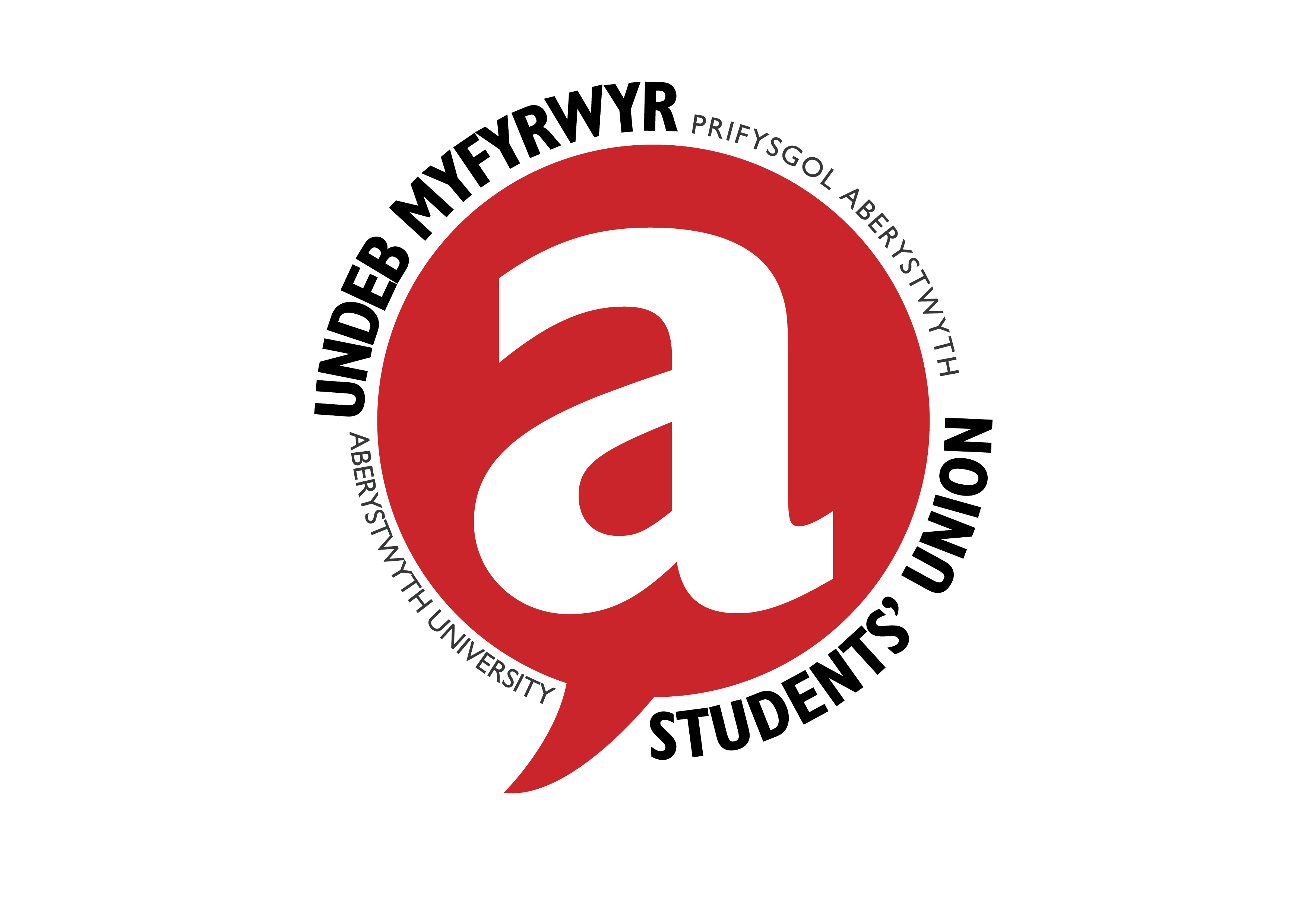 AUSUTrustee Board Meeting  15th June 2023In person and via TeamsPresent Ash Sturrock (SO)			- AUSU President and ChairRyan Beasley (RB)			- AUSU External Trustee and Deputy ChairDafi Jones (DJ)				- AUSU Welsh Culture Officer, UMCA President & TrusteeCameron Curry (CC)			- AUSU Wellbeing Officer & Officer TrusteeRachel Barwise (RB) 			- AUSU Student Opportunities Officer & TrusteeAlan Roberts (AR)			- AUSU External Trustee
Jon Allsopp (JA)				- AUSU External Trustee
In attendanceTrish McGrath (TM)			- AUSU CEOAnnmarie Evans (AE)			- AUSU Head of People & Wellbeing (notetaker) Tom Molyneux 				- ObservingBayanda Vundamina			- Observing				Anna Simpkins				- ObservingApologies for Absence
Apologies from Debra Croft, External Trustee.Declarations of InterestNo declarations of interestMinutes of the previous meeting
Minutes of the previous meeting held 20th April 2023 were approved.  
Approved
Matters ArisingAny matters arising were covered in agenda items.Noted  Finance: Management Accounts 
TM gave a thorough explanation of the Management Accounts to April 2023 which included the reforecast figures.  
Noted 
Financial RegulationsTM asked the Board to approve the amended Financial Regulations as recommended in the work with Counterculture.  
ApprovedUniversity funding Update 
TM gave a recap for new attendees of salary changes that have happened to date.  A discussion was held around the roles that were not funded in the block grant.  Trustees stated that we must be cautious about using reserves for roles and actioned TM to hold discussions with the University on what service areas they wanted us to deliver and get any agreements in writing before the VC leaves. Action – TMCEO Update ReportTM gave an overview of the CEO report provided that covered People, Finance & Resources, Opportunities & Volunteering, Student Voice, Celebrates and Strategy.  Noted
Officer Update Each officer gave an update on priorities and activities completed this academic year.NotedKPI updateTM provided an update on KPIs.  TM informed the Board that there had been some challenges with membership measures so will be unpicking to see what’s causing it and will clarify in the next Board meeting. Action - TM CEO ObjectivesRB stated that he would look at possible dates to complete TM’s appraisal.Action – RB Menopause on the workplace
Trustees approved the Period and Menopause Policy.
Approved
Employee & Engagement Survey
TM presented the Employee & Engagement Survey and the great work that has been achieved.  Ideas and question session will be put in throughout the year with staff to continue the good work going forward. Action – TMTrustee Skills & Experience AuditTM provided the Board with the results of the audit and a conversation was held around the important skills needed from the role as Trustee.  With 1 vacant position, it is important they are committed and passionate about the work of AberSU.NotedSeneddThe Board noted the policies that passed at Senedd.  These were then ratified by the Board.ApprovedElections Report 
TM presented the Elections Report for Trustees to note and asked If there was anything Trustees would like to see in Elections report to let us know.Noted Thank you and farewell  RB passed on thanks to the Officer Team for rising to the challenge, for building relationships with the University and for all the work achieved in being the Voice for students A.O.B.
TM asked the Board to approve the same cost of living pay rise as the university.Approved
RB asked that we schedule in 10 minutes break for future meetings.NotedTM stated that there had been some complaints and NUS are reviewing.  Noted  
Date of next meeting
AE will set the Trustee Meeting dates for the next academic year.  MEETING ADMINISTRATIONSTRATEGY